Получение услуги ПФР:Государственная услуга по предоставлению сведений о трудовой деятельности зарегистрированного лица, содержащихся в его индивидуальном лицевом счете.Инструкция по получению услуги на портале Госуслуг:«Зайдите на портал Госуслуг: gosuslugi.ru, нажмите в верхней строке на раздел «Справки, выписки» и выберите услугу «Выписка из электронной трудовой книжки». Нажмите на услугу «Выписка из электронной трудовой книжки».«Для получения выписки в электронном виде нажмите кнопку «Получить выписку». 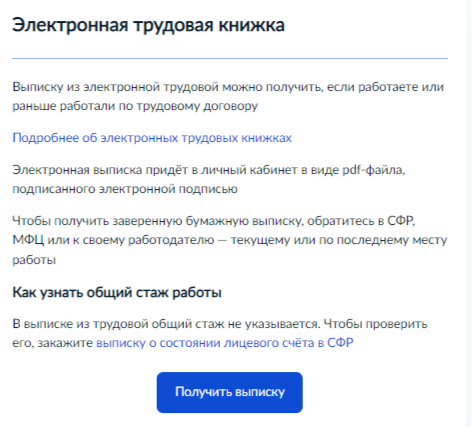 «Выписка будет сформирована Пенсионным Фондом и направлена в Ваш личный кабинет».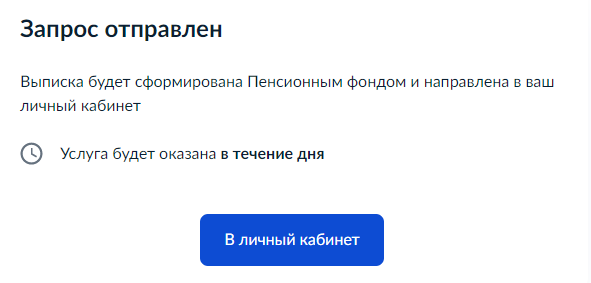 «При необходимости Вы можете распечатать выписку или переслать ее в электронном виде/ Чтобы отправить выписку по электронной почте, нажмите на 3 точки справа от слова «Документы» и нажмите кнопку «Отправить на почту»».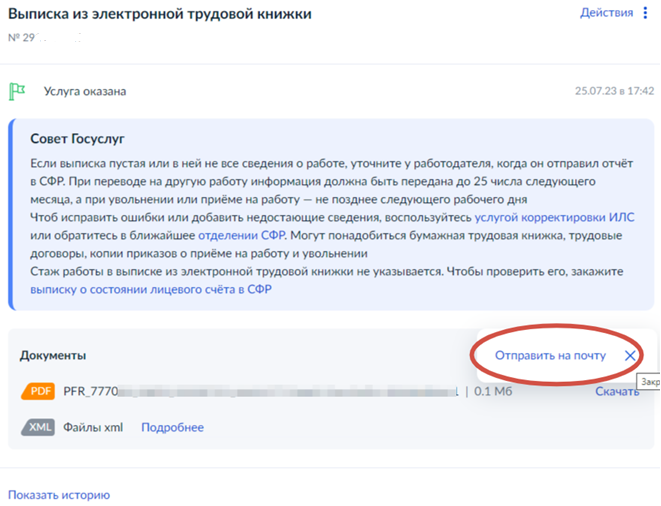 ! «После завершения процедуры подачи заявления, во избежание утечки персональных данных, необходимо удалить электронные образы документов и другие личные файлы с гостевого компьютера. Для удаления копий документов выделите их и нажмите одновременно комбинацию клавиш (Shift + Delete). В этом случае копии удаляются без попадания в корзину. Если документы удалены клавишей «Delete», необходимо также очистить содержимое корзины».Проверка статуса заявления.«Нажмите на главное меню и выберите «Заявления»»: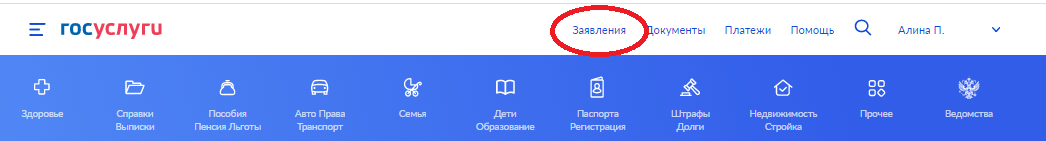 «Выберите из списка поданное заявление и нажмите на него»: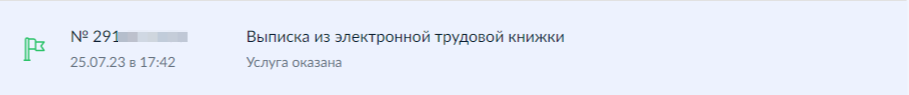 «Информация о ходе рассмотрения заявления будет отображаться во вкладке «История», для того чтобы перейти в историю, необходимо пролистать страницу до конца»: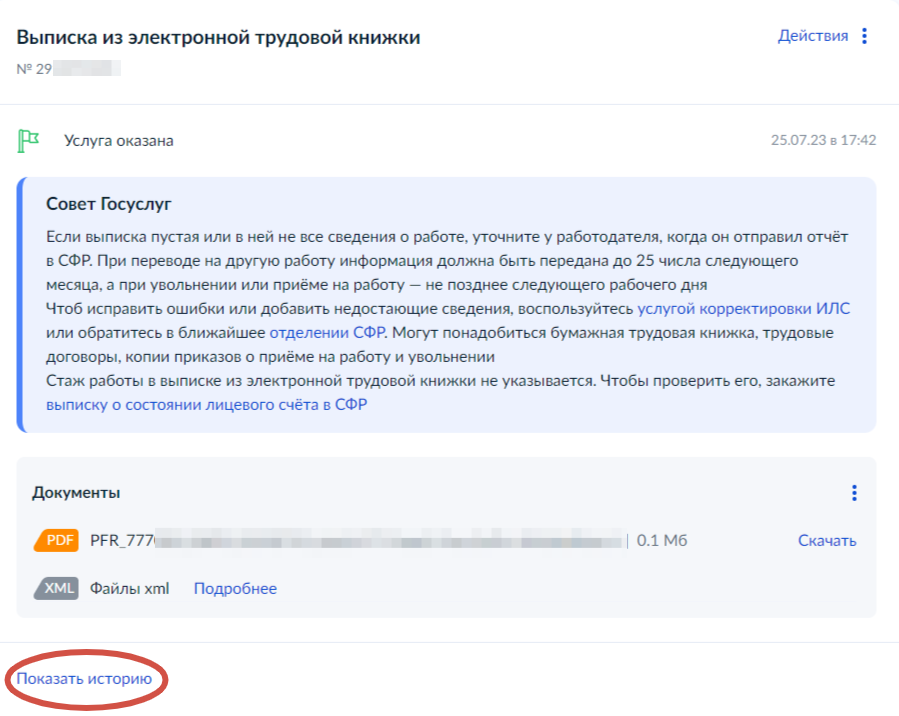 